Udruga SMBWireless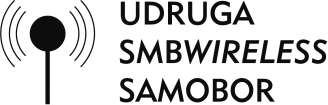 www.smbwireless.hrinfo@smbwireless.hrSMBWireless Članska PRISTUPNICAPoštovani, zainteresiram sam za učlanjenje u vašu SMBWireless mrežu, i pristajem na slijedeće uvjete:- upoznat sam i slažete se sa Pravilima i uvjetima korištenja SMBWireless mreže
- imam ozbiljni interes za spajanje na SMBWireless mrežu
- imam volju za možebitnim ulaganjem 650-1000 kn u potrebnu Mikrotik wireless opremu 
- voljan sam fizički postaviti opremu na svoju kuću ili po dogovoru s administratorom nadoknaditi snošenje troškova postavljanja iste
- voljan sam nadoknaditi troškove izlaska administratora za mjerenje signala u vrijednosti 50 Kn
- ste voljni nadoknaditi troškove izlaska administratora za pomoć pri konfiguriranju i spajanju wireless opreme u vrijednosti 100 Kn
- pristajem na plaćanje godišnje članarine za tekuću godinu u iznosu od 500 kn (umanjuje se kvartalno ovisno kada se tijekom godine spajate)Šaljem vam pristupnicu sa svojim podacima, pa vas molim da mi se javite.U _Samoboru_ , _32. 13. 2018.g.Ime*PeroPrezime*PerićDatum rođenja32.13.1980.OIBMobitel09_  / e-mail@gmail.comAdresa* , SamoborNapomena*Popunjavanje svih polja tablice je obavezno - bez pravilno popunjene tablice zahtjevi za pristupanje se neće razmatrati.Uredno ispunjenu pristupnicu posaljite e-mailom na : info@smbwireless.hrUdruga SMBWireless će vam se javiti (e-mailom ili mobitelom) najkasnije tjedan dana od primitka Vašeg upita na e-mail udruge info@smbwireless.hr , nakon što ustanovimo da su svi kriteriji zadovoljeni te dali imamo mogućnost priključiti Vas na SMBWireless mrežu.